　Jラインの申請には、申請料金のお支払方法と交付受取り方法を決定して頂く必要があります。この書面を申請データと一緒にアップロードしてください。（申請時に添付がない場合は、追加アップロードして頂くよう担当者から連絡させて頂きます。）　Jラインの申請には、申請料金のお支払方法と交付受取り方法を決定して頂く必要があります。この書面を申請データと一緒にアップロードしてください。（申請時に添付がない場合は、追加アップロードして頂くよう担当者から連絡させて頂きます。）　Jラインの申請には、申請料金のお支払方法と交付受取り方法を決定して頂く必要があります。この書面を申請データと一緒にアップロードしてください。（申請時に添付がない場合は、追加アップロードして頂くよう担当者から連絡させて頂きます。）　Jラインの申請には、申請料金のお支払方法と交付受取り方法を決定して頂く必要があります。この書面を申請データと一緒にアップロードしてください。（申請時に添付がない場合は、追加アップロードして頂くよう担当者から連絡させて頂きます。）　Jラインの申請には、申請料金のお支払方法と交付受取り方法を決定して頂く必要があります。この書面を申請データと一緒にアップロードしてください。（申請時に添付がない場合は、追加アップロードして頂くよう担当者から連絡させて頂きます。）　Jラインの申請には、申請料金のお支払方法と交付受取り方法を決定して頂く必要があります。この書面を申請データと一緒にアップロードしてください。（申請時に添付がない場合は、追加アップロードして頂くよう担当者から連絡させて頂きます。）お支払方法を選択し☑を入れ、下欄の必要事項をご記入ください。お支払方法を選択し☑を入れ、下欄の必要事項をご記入ください。お支払方法を選択し☑を入れ、下欄の必要事項をご記入ください。お支払方法を選択し☑を入れ、下欄の必要事項をご記入ください。お支払方法を選択し☑を入れ、下欄の必要事項をご記入ください。お支払方法を選択し☑を入れ、下欄の必要事項をご記入ください。　申請料金を後納で支払う場合　申請料金を後納で支払う場合　申請料金を後納で支払う場合　申請料金を振込で支払う場合　申請料金を振込で支払う場合　申請料金を振込で支払う場合●後納契約業者名　（☑を入れて必要事項記入)　　代理者　　その他（　　　　　　　　　　　　　　）●後納契約業者名　（☑を入れて必要事項記入)　　代理者　　その他（　　　　　　　　　　　　　　）●後納契約業者名　（☑を入れて必要事項記入)　　代理者　　その他（　　　　　　　　　　　　　　）●ご請求先（料金と振込方法の案内を送ります）　　ﾒｰﾙｱﾄﾞﾚｽ：　　会社名：担当者：TEL：FAX：●ご請求先（料金と振込方法の案内を送ります）　　ﾒｰﾙｱﾄﾞﾚｽ：　　会社名：担当者：TEL：FAX：●ご請求先（料金と振込方法の案内を送ります）　　ﾒｰﾙｱﾄﾞﾚｽ：　　会社名：担当者：TEL：FAX：※窓口支払いをご希望の場合は、担当者にご相談ください。※窓口支払いをご希望の場合は、担当者にご相談ください。※窓口支払いをご希望の場合は、担当者にご相談ください。※窓口支払いをご希望の場合は、担当者にご相談ください。※窓口支払いをご希望の場合は、担当者にご相談ください。※窓口支払いをご希望の場合は、担当者にご相談ください。交付書類の受け取り方法を選択し☑を入れ、下欄の必要事項をご記入ください。交付書類の受け取り方法を選択し☑を入れ、下欄の必要事項をご記入ください。交付書類の受け取り方法を選択し☑を入れ、下欄の必要事項をご記入ください。交付書類の受け取り方法を選択し☑を入れ、下欄の必要事項をご記入ください。交付書類の受け取り方法を選択し☑を入れ、下欄の必要事項をご記入ください。交付書類の受け取り方法を選択し☑を入れ、下欄の必要事項をご記入ください。　交付書類を郵送で受取る場合　交付書類を郵送で受取る場合　交付書類を郵送で受取る場合　交付書類を窓口で受取る場合　交付書類を窓口で受取る場合　交付書類を窓口で受取る場合お振り込み確認後、審査済み印を押印したデータを最終図面としてアップロードします。また、すみやかに引受承諾書と評価書（適合証等）を郵送します。●宛先　（☑を入れて必要事項記入)　 Jライン申請担当者（質疑対応した方）　　　　 その他（住所 〒　　　　　　　　　　　）会社名（　　　　　　　　　　　）氏名（　　　　　　　　　　　　）　　　　　　　　　TEL　（　　　　　　　　　　　）お振り込み確認後、審査済み印を押印したデータを最終図面としてアップロードします。また、すみやかに引受承諾書と評価書（適合証等）を郵送します。●宛先　（☑を入れて必要事項記入)　 Jライン申請担当者（質疑対応した方）　　　　 その他（住所 〒　　　　　　　　　　　）会社名（　　　　　　　　　　　）氏名（　　　　　　　　　　　　）　　　　　　　　　TEL　（　　　　　　　　　　　）お振り込み確認後、審査済み印を押印したデータを最終図面としてアップロードします。また、すみやかに引受承諾書と評価書（適合証等）を郵送します。●宛先　（☑を入れて必要事項記入)　 Jライン申請担当者（質疑対応した方）　　　　 その他（住所 〒　　　　　　　　　　　）会社名（　　　　　　　　　　　）氏名（　　　　　　　　　　　　）　　　　　　　　　TEL　（　　　　　　　　　　　）お振り込み確認後、審査済み印を押印したデータを最終図面としてアップロードします。●申請書1面に受付印のあるものを窓口へ持参してください。その場で引受承諾書と評価書（適合証等）を交付します。●受け取り予定者　（☑を入れて必要事項記入)　　　　  Jライン申請担当者（質疑対応した方）　　　　 その他（　　　　　　　　　　　）お振り込み確認後、審査済み印を押印したデータを最終図面としてアップロードします。●申請書1面に受付印のあるものを窓口へ持参してください。その場で引受承諾書と評価書（適合証等）を交付します。●受け取り予定者　（☑を入れて必要事項記入)　　　　  Jライン申請担当者（質疑対応した方）　　　　 その他（　　　　　　　　　　　）お振り込み確認後、審査済み印を押印したデータを最終図面としてアップロードします。●申請書1面に受付印のあるものを窓口へ持参してください。その場で引受承諾書と評価書（適合証等）を交付します。●受け取り予定者　（☑を入れて必要事項記入)　　　　  Jライン申請担当者（質疑対応した方）　　　　 その他（　　　　　　　　　　　）お問合せ先お問合せ先お問合せ先お問合せ先お問合せ先お問合せ先一般財団法人　愛知県建築住宅センター一般財団法人　愛知県建築住宅センター一般財団法人　愛知県建築住宅センター一般財団法人　愛知県建築住宅センター一般財団法人　愛知県建築住宅センター一般財団法人　愛知県建築住宅センター名古屋本部〒460-0008名古屋市中区栄４丁目３番２６号　昭和ビル１階名古屋市中区栄４丁目３番２６号　昭和ビル１階名古屋市中区栄４丁目３番２６号　昭和ビル１階名古屋市中区栄４丁目３番２６号　昭和ビル１階（事業本部 評価審査課）ＴＥＬ　（052）264-4052　　ＦＡＸ　（052）264-4088ＴＥＬ　（052）264-4052　　ＦＡＸ　（052）264-4088ＴＥＬ　（052）264-4052　　ＦＡＸ　（052）264-4088ＴＥＬ　（052）264-4052　　ＦＡＸ　（052）264-4088ＴＥＬ　（052）264-4052　　ＦＡＸ　（052）264-4088※センター使用欄振込案内振込確認振込確認振込確認受付入力（引受）決裁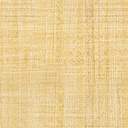 